Убедительная просьба – ответы писать от руки, проверять в каком виде вы мне отправили ваш ответ (не в перевернутом виде!), таблицы, схемы тоже от руки и, ГЛАВНОЕ, пишите своими словами, исключите книжные фразы и ссылки на Интернет сайты!При невыполнении указанных просьб вы будете иметь неудовлетворительную оценку без возможности объяснения этой оценки._____________________________________________________________________________Тема: «Общая, наружная сонные артерии»Задание 1. Тестирование.Выберите один или несколько правильных ответов:1. ПЕРЕДНЕЙ ВЕТВЬЮ НАРУЖНОЙ СОННОЙ АРТЕРИИ ЯВЛЯЕТСЯ1) нижнечелюстная артерия2) язычная артерия3) верхнечелюстная артерия4) верхняя щитовидная артерия2. ЗАДНЯЯ УШНАЯ АРТЕРИЯ КРОВОСНАБЖАЕТ 1) ушную раковину 2) височную мышцу 3) слизистую оболочку барабанной полости 4) грудино-ключично-сосцевидную мышцу3. МЕДИАЛЬНАЯ ВЕТВЬ НАРУЖНОЙ СОННОЙ АРТЕРИИ1) глазная артерия 2) нижнечелюстная артерия 3) восходящая глоточная артерия 4) восходящая небная артерия4. КОНЕЧНАЯ ВЕТВЬ НАРУЖНОЙ СОННОЙ АРТЕРИИ1) поверхностная височная артерия 2) нижнечелюстная артерия 3) надглазничная артерия 4) подглазничная артерия5. СРЕДНЯЯ МЕНИНГЕАЛЬНАЯ АРТЕРИЯ ОТХОДИТ 1) от подглазничной артерии 2) от внутренней сонной артерии 3) от верхнечелюстной артерии 4) от затылочной артерии6. ВЕТВЬ(И) ВЕРХНЕЧЕЛЮСТНОЙ АРТЕРИИ В ЕЕ КРЫЛОВИДНОМ ОТДЕЛЕ1) медиальная крыловидная артерия2) клиновидно-небная артерия 3) поверхностная височная артерия 4) щечная артерия7. ВЕТВЬ(И) ВЕРХНЕЧЕЛЮСТНОЙ АРТЕРИИ В ЕЕ КРЫЛОВИДНО-НЕБНОМ ОТДЕЛЕ1) подбородочная артерия 2) клиновидно-небная артерия 3) восходящая небная артерия 4) подглазничная артерия8. ВЕТВЬ(И) ЛИЦЕВОЙ АРТЕРИИ1) дорсальная артерия носа 2) угловая артерия 3) подглазничная артерия 4) верхняя губная артерия9. ВЕРХНИЕ АЛЬВЕОЛЯРНЫЕ АРТЕРИИ ОТХОДЯТ 1) от поверхностной височной артерии2) от лицевой артерии3) от глазной артерии4) от подглазничной артерии10. ВЕТВЬ ВЕРХНЕЙ ЩИТОВИДНОЙ АРТЕРИИ1) верхняя гортанная артерия 2) нижняя гортанная артерия 3) поверхностная гортанная артерия 4) глубокая гортанная артерия_______________________________________________________________________Задание 2. Укажите отверстия, каналы через которые ветви наружной сонной артерии входят или выходят из черепа. Что эти артерии кровоснабжают?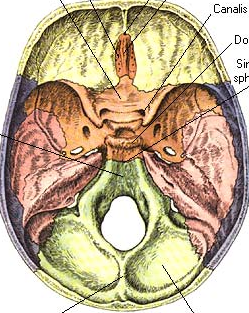 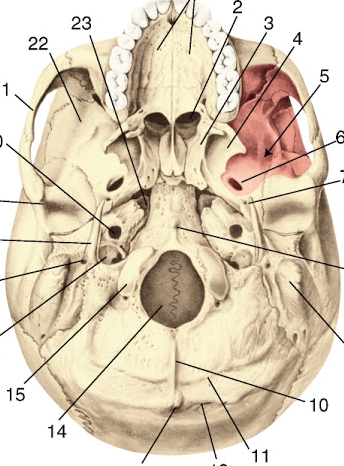 ___________________________________________________________________________Задание 3. Опишите кровоснабжение зубов верхней и нижней челюстей. В чем принципиальная разница?________________________________________________________________________Задание №4. На предложенной картинке найдите указанные артерии и обозначьте их соответствующими цифрами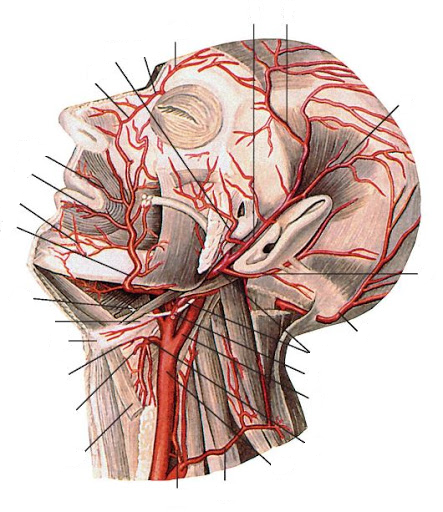 1. a. auricularis posterior2. r. parietalis a. temporalis superficialis 3. r. frontatis a. temporalis superficialis 4. a. carotis externa5. а. thyreoidea superior6. a. mentalis7. a. temporalis superficialis8. а. апgularis9. a. carotis communis10. a. occipitalis 